Saturday 9th MayPsalm 103: 11-14For as high as the heavens are above the earth,
    so great is his love for those who fear him;
12 as far as the east is from the west,
    so far has he removed our transgressions from us.13 As a father has compassion on his children,
    so the Lord has compassion on those who fear him;
14 for he knows how we are formed,
    he remembers that we are dust.I don’t know about you, but I find it a great comfort that God ‘remembers that we are dust’! We can often feel weak and inadequate, or overwhelmed by things. My younger daughter is rather tall for her age, and as a result people often expect more of her than she is currently capable of, thinking that she is older than she really is. But like any good parent, God is full of compassion for His children. He knows what we are capable of, He knows our limitations and He won’t test us beyond what we can endure. It is amazing what my daughter can do when I come alongside her and we work together! That is how we were designed to relate to the Lord, depending on Him, and being amazed at what we can do in partnership with Him.Father, thank you that your love is so great that it defies description – that it is bigger than the universe. Thank you for the forgiveness and freedom that you offer us through Jesus, and for the gift of being your children. Help us when we feel overwhelmed or discouraged, to remember that you are with us and that you are compassionate. Amen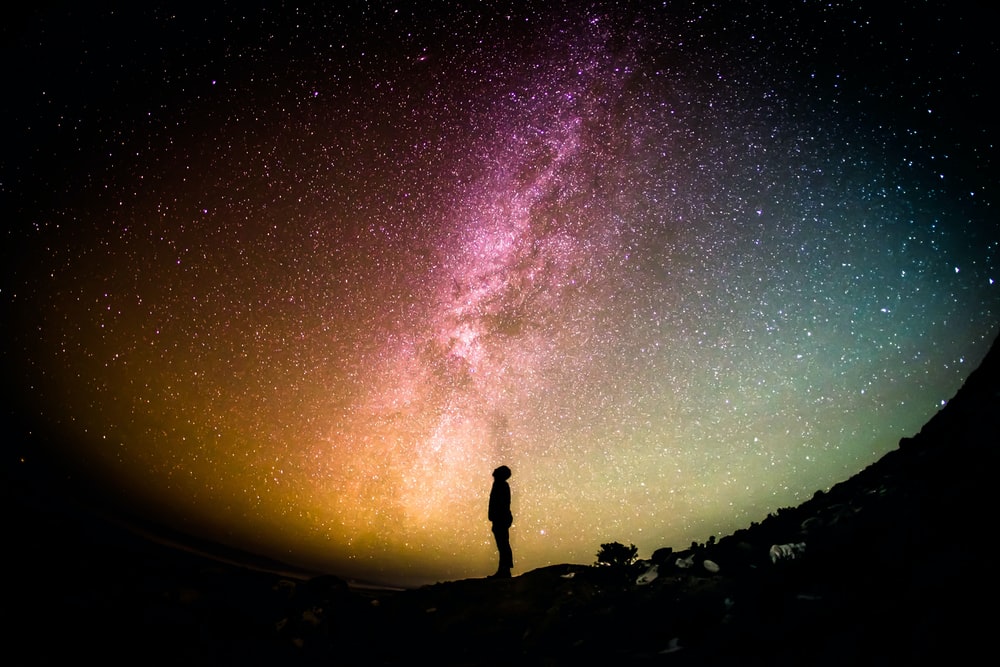 